								Job Posting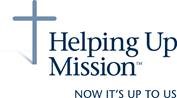 Position Title:		Food Service Coordinator-Center for Women and ChildrenPosition Type:		Part-Time/ TemporaryReports to:		Food Service ManagerBackgroundHelping Up Mission, Inc. is a faith-based, non-denominational, Christian organization offering permanent solutions to those experiencing homelessness, poverty, and addiction.  Helping Up Mission, Inc. (HUM) provides hope through programs designed to meet their individual physical, psychological, social, and spiritual needs.  Compassionate and substantial residential care is given to almost 500 men and 50 women in need, without consideration of race, economic or religious status at its campus in East Baltimore.  HUM provides competitive pay and benefits. Job SummaryThe Part Time Temporary Food Services Assistant Coordinator assists the Food Services Manager in the daily execution of food services related requirements at the Helping Up Mission while adhering to the Core Values of the Mission.Primary DutiesProgram:Act as a role model to program clients and help them to adjust to the program & communityTeach kitchen hygiene, food service, planning, preparation, storage & proper handling to the clients assigned to work therapy in this departmentSupporting clients on the daily work crewWorking with clients to instill a solid work ethic & professionalismComplete documentation of individuals who fail to follow departmental proceduresFacilities & Operations:Report to work in proper attireAssist in kitchen and dining room oversight during late week and weekend hours (up to 29 hours a week)Assist and coordinate the preparation of meals Oversight of the dining room crews regarding setup and service of mealsMaintain cleanliness and organization of all areas of the kitchen and dining roomOversee completion of daily, weekly, monthly and annual cleaning and preventive maintenance schedulesAdhere to food service protocols, i.e. implementation of Hazard Analysis Critical Control Points principles in the storage, production, holding, service and reheating of all foodsWorking with other leaders to maintain a smooth flow through the facilityTrain clients on food safety, preparation, and work ethicsEstablish and maintain documentation records of food temperature, date of storage and handlingMaintain all applicable or required food safety certificationsReport daily, or as required, all pertinent information regarding food service operations to the Kitchen Manager, e.g. adjustments to menus, recipes or production amountsAssist Lead Food Service Coordinator in the performance of catered functionsOther duties as assignedJob QualificationsExhibit the Core Values of Helping Up Mission, Inc.Strong verbal communications skills and demonstrated ability to write clearly Strong leadership abilityAbility to work effectively with individuals from diverse ethnic, cultural, and socioeconomic backgrounds in a fair, supportive and cooperative mannerSERV Safe Food Safety CertificationPosition offers competitive pay. Interested candidates should email their resume and cover letter to businessoffice@helpingup.org Attn: Laura Starsoneck. 